Конкурс за пројекте о информисању јавности о Европској унији и европској интеграцији Србије, у складу са циљевима Стратегије комуникације Владе Републике Србије опроцесу приступања Републике Србије Европској унијиОБРАЗАЦ БУЏЕТА ПРОЈЕКТА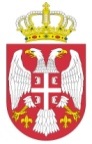 Република Србија  МИНИСТАРСТВО ЗА ЕВРОПСКЕ ИНТЕГРАЦИЈЕИМЕ СТАВКЕ           УКУПНИБУЏЕТ ПРОЈЕКТА    ОСИГУРАНИ    ИЗНОСИ ИЗ ДРУГИХ ИЗВОРА    ОСИГУРАНИ    ИЗНОСИ ИЗ ДРУГИХ ИЗВОРАИЗНОС КОЈИ СЕ ТРАЖИ ОД МИНИСТАРСТВАИМЕ СТАВКЕ           УКУПНИБУЏЕТ ПРОЈЕКТАИЗНОСИЗВОРИЗНОС КОЈИ СЕ ТРАЖИ ОД МИНИСТАРСТВАI ИНДИРЕКТНИ ТРОШКОВИ           I ИНДИРЕКТНИ ТРОШКОВИ           I ИНДИРЕКТНИ ТРОШКОВИ           I ИНДИРЕКТНИ ТРОШКОВИ           I ИНДИРЕКТНИ ТРОШКОВИ           а) Извршни директор (удео у бруто плати)б) Административни послови/секретар (удео у бруто плати)в) Закуп простора/канцеларијег) Режијед) Телефонски трошковиђ) Поштански трошковие) Канцеларијски материјалж) Књиговодствене услуге            Укупно трошкови канцеларијеII ДИРЕКТНИ ТРОШКОВИ   (нпр. координатор/менаџер пројекта, закуп простора за активности, штампани материјал, кампање, округли столови, едукација итд.)II ДИРЕКТНИ ТРОШКОВИ   (нпр. координатор/менаџер пројекта, закуп простора за активности, штампани материјал, кампање, округли столови, едукација итд.)II ДИРЕКТНИ ТРОШКОВИ   (нпр. координатор/менаџер пројекта, закуп простора за активности, штампани материјал, кампање, округли столови, едукација итд.)II ДИРЕКТНИ ТРОШКОВИ   (нпр. координатор/менаџер пројекта, закуп простора за активности, штампани материјал, кампање, округли столови, едукација итд.)II ДИРЕКТНИ ТРОШКОВИ   (нпр. координатор/менаџер пројекта, закуп простора за активности, штампани материјал, кампање, округли столови, едукација итд.)а)б)в)г)          УкупноIII ТРОШКОВИ ПУТОВАЊАIII ТРОШКОВИ ПУТОВАЊАIII ТРОШКОВИ ПУТОВАЊАIII ТРОШКОВИ ПУТОВАЊАIII ТРОШКОВИ ПУТОВАЊАа) Трошкови превозаб)в)          Укупно трошкови путовањаIV ОСТАЛИ ТРОШКОВИ   (спецификовати)IV ОСТАЛИ ТРОШКОВИ   (спецификовати)IV ОСТАЛИ ТРОШКОВИ   (спецификовати)IV ОСТАЛИ ТРОШКОВИ   (спецификовати)IV ОСТАЛИ ТРОШКОВИ   (спецификовати)б)        Укупно остали трошковиУКУПНО I+II+III+IV